100% Solids Epoxy is a two component, high performance modified cycloaliphatic epoxy concrete floor coating system. Its epoxy chemistry provides excellent bonding characteristics.  It can be applied as a 12 to 50 mil coating system. Paint Chips or Color Quartz can be broadcast into the Epoxy to create a custom look. Its design features provide for the highest industrial and commercial demands.The uniqueness and universality of 100% Solids Epoxy’s chemistry facilitates the applications where USDA Food & Beverage and other regulatory requirements must be obtained. i.e. food manufacturing and preparation, pharmaceutical manufacturing and dispensaries, clean rooms, commercial kitchens, laboratories and more. Other areas of use include: garage floors, rest rooms, manufacturing facilities, automotive showrooms and schools.Essentially odorlessSelf-priming over properly prepared   substrateVOC CompliantHigh color stabilityHigh glossWithstands medium traffic as thin as 12  milChemically resistantNo amine blushPot Life:  20-30  min @ 75FLimitations:Shipping:Strictly adhere to the Manufacturer’s Directions for Applications.Contact Manufacturer for Details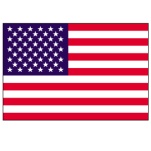 